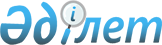 О внесении изменения и дополнения в приказ исполняющего обязанности Министра торговли и интеграции Республики Казахстан от 1 августа 2022 года № 314-НҚ "Об утверждении Правил возмещения части затрат субъектов промышленно-инновационной деятельности по продвижению отечественных товаров и услуг обрабатывающей промышленности, а также информационно-коммуникационных услуг на внешние рынки в рамках принятых международных обязательств, перечня отечественных товаров и услуг обрабатывающей промышленности, а также информационно-коммуникационных услуг, по которым частично возмещаются затраты по их продвижению на внешние рынки"Приказ Министра торговли и интеграции Республики Казахстан от 20 февраля 2024 года № 102-НҚ. Зарегистрирован в Министерстве юстиции Республики Казахстан 22 февраля 2024 года № 34032
      Примечание ИЗПИ!Вводится в действие с 01.04.2024.
      ПРИКАЗЫВАЮ:
      1. Внести в приказ исполняющего обязанности Министра торговли и интеграции Республики Казахстан от 1 августа 2022 года № 314-НҚ "Об утверждении Правил возмещения части затрат субъектов промышленно-инновационной деятельности по продвижению отечественных товаров и услуг обрабатывающей промышленности, а также информационно-коммуникационных услуг на внешние рынки в рамках принятых международных обязательств, перечня отечественных товаров и услуг обрабатывающей промышленности, а также информационно-коммуникационных услуг, по которым частично возмещаются затраты по их продвижению на внешние рынки" (зарегистрирован в Реестре государственной регистрации нормативных правовых актов под № 28994) следующие изменение и дополнения:
      в Правилах возмещения части затрат субъектов промышленно-инновационной деятельности по продвижению отечественных товаров и услуг обрабатывающей промышленности, а также информационно-коммуникационных услуг на внешние рынки в рамках принятых международных обязательств, утвержденных указанным приказом:
       пункт 5 изложить в следующей редакции:
      "5. Уполномоченный орган в соответствии с графиком платежей перечисляет на текущий счет национального института развития в области развития и продвижения несырьевого экспорта (далее - Оператор) средства, предусмотренные на предоставление мер государственного стимулирования промышленности, для последующего возмещения части затрат заявителей в рамках настоящих Правил.";
       пункт 7 дополнить подпунктами 3-1) и 3-2) следующего осдержания:
      "3-1) оказывает услуги уполномоченному органу по предоставлению мер государственного стимулирования промышленности посредством возмещения части затрат субъектов промышленно-инновационной деятельности по продвижению отечественных товаров и услуг обрабатывающей промышленности, а также информационно-коммуникационных услуг на внешние рынки в рамках принятых международных обязательств, по которым частично возмещаются затраты по их продвижению на внешние рынки, в соответствии с настоящими Правилами;
      3-2) осуществляет мониторинг встречных обязательств, принимаемых субъектами промышленно-инновационной деятельности при предоставлении мер государственного стимулирования промышленности посредством возмещения части затрат субъектов промышленно-инновационной деятельности по продвижению отечественных товаров и услуг обрабатывающей промышленности, а также информационно-коммуникационных услуг на внешние рынки в рамках принятых международных обязательств, по которым частично возмещаются затраты по их продвижению на внешние рынки, в соответствии с настоящими Правилами.";
       Перечень отечественных товаров и услуг обрабатывающей промышленности, а также информационно-коммуникационных услуг, по которым частично возмещаются затраты по их продвижению на внешние рынки, утвержденного указанным приказом:
      дополнить строкой, порядковый номер 4043-1 следующего содержания:
      "
      ".
      2. Департаменту продвижения экспорта Министерства торговли и интеграции Республики Казахстан обеспечить в установленном законодательством порядке:
      1) государственную регистрацию настоящего приказа в Министерстве юстиции Республики Казахстан;
      2) размещение настоящего приказа на интернет-ресурсе Министерства торговли и интеграции Республики Казахстан.
      3. Контроль за исполнением настоящего приказа возложить на курирующего вице-министра торговли и интеграции Республики Казахстан.
      4. Настоящий приказ вводится в действие с 1 апреля 2024 года и подлежит официальному опубликованию.
      "СОГЛАСОВАН"Министерство сельского хозяйстваРеспублики Казахстан
      "СОГЛАСОВАН"Агентство по защите и развитию конкуренцииРеспублики Казахстан
      "СОГЛАСОВАН"Министерство финансовРеспублики Казахстан
      "СОГЛАСОВАН"Министерство национальной экономикиРеспублики Казахстан
					© 2012. РГП на ПХВ «Институт законодательства и правовой информации Республики Казахстан» Министерства юстиции Республики Казахстан
				
4043-1
070310
Лук репчатый, лук шалот, чеснок, лук-порей и прочие луковичные овощи, свежие или охлажденные
нижний
      Министр торговли и интеграцииРеспублики Казахстан 

А. Шаккалиев
Министерство промышленности
и строительства
Республики Казахстан